ΘΕΜΑ : «Πρακτικό ανάρτησης του προσωρινού πίνακα κατάταξης προσληπτέων (ορθή επανάληψη) και του πίνακα απορριπτέων (ορθή επανάληψη) της ανακοίνωσης υπ’ αριθµ. ΣΟΧ 1/2018 για την πρόσληψη µε σύµβαση εργασίας ορισµένου χρόνου είκοσι (20) ατόµων, ειδικότητας ΥΕ Καθαριότητας, για το Γεωπονικό Πανεπιστήµιο Αθηνών»Σήμερα, ημέρα Τρίτη, 04.10.2018 και ώρα 13.45 π.µ., οι παρακάτω υπογράφοντες κ.κ.:1. Ελισσάβετ Χατζημπάρμπα, Προϊσταμένη της Διεύθυνσης Διοικητικού,2. Παναγιώτα Σούντα, Προϊσταμένη του Τμήματος Β’ Οργάνωσης και Τεκμηρίωσης της ανωτέρω Διεύθυνσης, 3. Κωνσταντίνος Δελημήτρος, υπάλληλος του Τμήματος Α’ Προσωπικού της ανωτέρω ∆ιεύθυνσης,προβαίνουμε στην ανάρτηση στον πίνακα ανακοινώσεων της Διεύθυνσης Διοικητικού (ισόγειο Κεντρικού κτηρίου) και στην ιστοσελίδα του Πανεπιστημίου, του προσωρινού πίνακα προσληπτέων (ορθή επανάληψη) και του πίνακα απορριπτέων (ορθή επανάληψη) της Ανακοίνωσης υπ’ αριθµ. ΣΟΧ 1/2018 µε αριθµ. πρωτ. 6360/3.8.2018 και ΑΔΑ: ΩΖΩΒ46Ψ8Ζ6-ΡΑ9, με σύμβαση εργασίας ιδιωτικού δικαίου ορισμένου χρόνου διάρκειας δεκαοκτώ (18) μηνών, είκοσι (20) ατόμων, ειδικότητας ΥΕ Καθαριότητας, για το Γεωπονικό Πανεπιστήμιο Αθηνών με έδρα ως κάτωθι:Το παρόν συντάσσεται σύμφωνα µε την παρ. 9 του άρθρου 21 του ν. 2190/1994 όπως ισχύει, προς πιστοποίηση της δημόσιας ανακοίνωσης.Κατά των προσωρινών πινάκων, επιτρέπεται στους ενδιαφερόμενους η άσκηση ένστασης, µμέσα σε αποκλειστική προθεσμία δέκα (10) ημερών (υπολογιζόμενες ημερολογιακά), η οποία αρχίζει από την επόμενη ημέρα της τελευταίας δημοσίευσης ή ανάρτησής τους. Η ένσταση κατατίθεται ή αποστέλλεται µε συστημένη επιστολή απευθείας στο ΑΣΕΠ (Πουλίου 6, Αθήνα, Τ.Θ. 14307,  Τ.Κ. 11510) και, για να εξεταστεί, πρέπει να συνοδεύεται από αποδεικτικό καταβολής παραβόλου είκοσι ευρώ (20 €), που έχει εκδοθεί είτε µέσω της εφαρμογής του ηλεκτρονικού παραβόλου (e-παράβολο), βλ. λογότυπο «ΗΛΕΚΤΡΟΝΙΚΟ ΠΑΡΑΒΟΛΟ» στον διαδικτυακό τόπο του ΑΣΕΠ (www.asep.gr), είτε από ∆ηµόσια Οικονομική Υπηρεσία (∆.Ο.Υ.). Ο υποψήφιος πρέπει να αναγράψει τον κωδικό/αριθμό του παραβόλου στην ένσταση και να καταβάλει το αντίτιμο του ηλεκτρονικού παραβόλου µμέχρι τη λήξη προθεσμίας υποβολής των ενστάσεων. Σε περίπτωση που η υποβληθείσα ένσταση γίνει δεκτή, το καταβληθέν ποσό επιστρέφεται στον ενιστάμενο.ΟΙ ΥΠΟΓΡΑΦΟΝΤΕΣ 						    Η ΑΝΑΡΤΗΣΑΣΑΠΑΝΑΓΙΩΤΑ ΣΟΥΝΤΑ										        ΕΛΙΣΣΑΒΕΤ ΧΑΤΖΗΜΠΑΡΜΠΑ2) ΚΩΝΣΤΑΝΤΙΝΟΣ ΔΕΛΗΜΗΤΡΟΣΕΛΛΗΝΙΚΗ ΔΗΜΟΚΡΑΤΙΑ		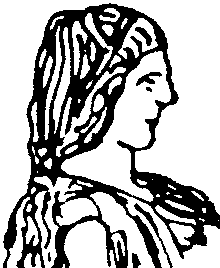 ΓΕΩΠΟΝΙΚΟ ΠΑΝΕΠΙΣΤΗΜΙΟ ΑΘΗΝΩΝ  ΓΕΝΙΚΗ ΔΙΕΥΘΥΝΣΗ ΔΙΟΙΚΗΤΙΚΩΝ ΥΠΗΡΕΣΙΩΝΔ/ΝΣΗ ΔΙΟΙΚΗΤΙΚΟΥ		ΤΜΗΜΑ Β΄ΟΡΓΑΝΩΣΗΣ ΚΑΙ ΤΕΚΜΗΡΙΩΣΗΣΤαχ. Δ/νση:  Ιερά Οδός 75, 118 55, ΑθήναΤηλ.: 210 529-4979, 4882		Fax : 210 529 4906Πληροφορίες: Π. ΣούνταΙστότοπος: www.aua.grΗλεκτρον. Ταχυδρομείο: psanagn@aua.grΑΝΑΡΤΗΤΕΟ ΣΤΗΝ ΙΣΤΟΣΕΛΙΔΑ ΤΗΣ ΥΠΗΡΕΣΙΑΣΑθήνα, 4 Οκτωβρίου 2018Αριθ. πρωτ.:7854Προς: ΑΣΕΠ          Ηλ. Ταχυδρομείο:           sox@asep.gr ΠΙΝΑΚΑΣ Α: ΘΕΣΕΙΣ ΕΠΟΧΙΚΟΥ ΠΡΟΣΩΠΙΚΟΥΠΙΝΑΚΑΣ Α: ΘΕΣΕΙΣ ΕΠΟΧΙΚΟΥ ΠΡΟΣΩΠΙΚΟΥΠΙΝΑΚΑΣ Α: ΘΕΣΕΙΣ ΕΠΟΧΙΚΟΥ ΠΡΟΣΩΠΙΚΟΥΠΙΝΑΚΑΣ Α: ΘΕΣΕΙΣ ΕΠΟΧΙΚΟΥ ΠΡΟΣΩΠΙΚΟΥΠΙΝΑΚΑΣ Α: ΘΕΣΕΙΣ ΕΠΟΧΙΚΟΥ ΠΡΟΣΩΠΙΚΟΥΠΙΝΑΚΑΣ Α: ΘΕΣΕΙΣ ΕΠΟΧΙΚΟΥ ΠΡΟΣΩΠΙΚΟΥΚωδικόςθέσηςΥπηρεσίαΈδρα υπηρεσίαςΕιδικότηταΔιάρκεια σύμβασηςΑριθμόςατόμων101Γεωπονικό Πανεπιστήμιο ΑθηνώνΑθήνα (Ν. Αττικής)ΥΕ ΚαθαριότηταςΑπό την υπογραφή της σύμβασης και έως 18 μήνες 20